ВАРИАНТ   11.	Укажи слово, в котором все согласные твёрдые.трамвайсоломастолицаракета2.	Укажи группу, во всех словах которой ударение падает на первый слог.адрес, запад, улицакомпьютер, конверт, печальаптека, помидор, тарелкарисунок, агроном, отечество3.	Укажи   вариант,   в   котором   верно   указаны пропущенные в предложениях предлоги. 	 деревни ___	 самого леса дорога шла____поле. ______	 дороги росла берёза. Летом____	 тени дерева можно отдохнуть.от, через, в, около, дооколо, до, через, от, вот, до, через, около, вв, от, через, до, около4. Укажи слово, которое относится к другой части речи.ночьдичьконькрасит5.	Укажи слово с непроизносимой согласной.опас	ностьмес	ныйнебес	ныйчудес	ный6.	Укажи группу, во всех словах которой пишется одна буква н.карти	а, не	астье, пружи	кате	ис, то	а, ва	ара	ий, осе	ий, весе	ийГе	адий, И	а, Но	а7.	Укажи, каким членом предложения может быть имя существительное в именительном падеже.определение                                4)обстоятельство подлежащеедополнение8.	Укажи побудительное предложение.Куда улетают журавли?Журавли улетают в дальние края.Летите, журавли, в дальние края!Журавли   прощаются   с   родными местами.9.  Выпиши  слова  с  непроизносимой  согласной. Запиши проверочные слова.Мес	ные  жители  рассказали  туристам об опас__ностях в окрес___ных горах. В го-
рах случаются несчас___ные случаи. Будьте осторожны!Ответ:_____________________________________________10. Выпиши однокоренные (родственные) слова.              дело, делить, деловой, поделкаОтвет:_____________________________________________11. Из предложения выпиши глагол. Укажи время глагола. Запиши предложение, поставив глагол в настоящее время.Снегири клевали в кормушке ягоды. 
Ответ:________________________________________12. Запиши предложения так, чтобы получился связный текст. Составь предложения из слов каждой строчки.A)	В   их   густой   листве   прячутся   лесные
обитатели.Б) Хорошо оказаться ранним утром в лесу.B)	Вот на тонкой паутинке спускается маленький паучок.Г) Зелёной листвой одеты деревья.поют, смородины, в, соловьи, лесной, кустахв, спрятались, траве, скользкие, густой, маслятастук, чащи, доносится, леса, из, дятла .
Ответ:____________________________________________________________________________________________________________________________________________________________________________________________________________________________________________________________________________________________________________________________________________________________________________________________________________________________________________________________________________________________________________________________________________________________________________________________________________________________________________________________________________ВАРИАНТ  21.	Укажи слово,	в котором все согласные твёрдые.молоток	3) викторинапобеда	4) галерея2.	Укажи группу, во всех словах которой ударение падает на второй слог.тройка, экипаж, сапогиураган, эскалатор, биографияужин, компас, ветераптека, отец, район3.	Укажи слово, которое относится к другой части речи.торопиться	3) тормозстремиться	4) остановиться4.	Укажи   слово,   в   написании   которого  отсутствует буква т.интерес	ныйгрус	ныйгиган	скийкапус	ный5.Укажи вариант, в котором верно указаны пропущенные в предложениях предлоги.Высоко______небе  светит  солнце. Поле  блестит____его  лучей.  А_____ одиноким деревом  прохладно.____головой путника шелестит зеленая листва.Хорошо отдохнуть____ прохладе!в, над, под, в, отв, от, под, над, внад, в, от, под, вв, от, над, под, в6.	Укажи  группу,  во  всех словах которой  пишется одна буква с.ра	каз, иску	тво, ка	ако	а, ма	тер, ли	ичкакоми	ия, па	ажир, шо	еОде	а, Ро	ия, ру	кий7.	Укажи вопросительное предложение.Колхозники    собрали    богатый   урожай овощей и фруктов.Какие   овощи   и   фрукты   выращивают колхозники?Замечательный урожай собрали с полей колхозники!Пришло  время  собирать  урожай  фруктов.8. Укажи, каким членом предложения не может являться имя существительное в предложном падеже.подлежащееобстоятельстводополнениеопределение9. Выпиши слова с безударной гласной в корне слова. Запиши проверочные слова.Мельница стояла у самой речки. Возле её стены росла густая высокая трава.Ответ:____________________________________________10. Выпиши формы слова.скворец, скворечник, скворцы, у скворцаОтвет:________________________________________11. Из предложения выпиши глагол. Укажи время глагола. Запиши предложение, поставив глагол в настоящее время.Строители возвели новое здание. Ответ:_______________12. Запиши предложения так, чтобы получился связный текст. Составь предложения из слов каждой строчки.A)	Всё лето Вася помогал дедушке ухаживать за цветами.Б) Вася стал собираться в школу.B)	Утром дед срезал огромный букет осенних цветов.Г) Наступил сентябрь.букет, класс, Вася, принёс, в, этот 
букет, учительница, поставила, вазу, в 
осенние, красивы, как, цветыОтвет:________________________________________________________________________________________________________________________________________________________________________________________________________________________________________________________________________________________________________________________________________________________________________________________________________________________________________________________________________________________________ВАРИАНТ  31.	Укажи слово,	в котором все согласные мягкие.квартал	3) билетикирисунок	4) телефон2.	Укажи группу, во всех словах которой ударение падает на третий слог.очевидец, горизонт, ароматорнамент, свобода, сеялкафамилия, хозяйство, столицадорога, рабочий, ботинки3.	Укажи   вариант,   в   котором   верно   указаны
пропущенные в предложениях предлоги.     Ребята были 	 лесу. 	   кустом они нашли маленького лисёнка. Лисёнок прижался 	 земле. ____ зверька была слома
на лапка. Мальчики вылечили лисёнка и отпустили ___ волю.в, под, к, у нав, под, на, к. уна, под, в, к, ув, под, к, на, у         4.Укажи слово, которое относится к другой части речи.топольдвернойрысьгром         5.Укажи группу, во всех словах которой пишется удвоенная буква л.мета	, инте	игент, ко	ьепа	ьма, ма	ъчик, а	еяко	ектив, ми	ион, тро   ейбуси	юстрация, ма	ыш, ко	екция         6.Укажи, в каком случае имя существительное употреблено в родительном падеже,купил бумагусделан из бумагинарисовал на бумагепошёл за бумагой        7.Укажи, о какой части слова идёт речь.Это значимая часть слова, которая стоит перед корнем и служит для образования новых слов,приставкасуффикскореньокончание8. Укажи слово с  разделительным мягким знаком (ь).об	явление	3) от	ездпод	ём	4) варен   е9.  Выпиши  слова  с  непроизносимой  согласной. Запиши проверочные слова.Крепостной   крестьянин   честно   работал на властного богатого барина.Ответ:___________________________________________10. Выпиши формы слова.свисток, свистки, свист, свисткомОтвет:________________________________________11. Из предложения выпиши глагол. Укажи время глагола. Запиши предложение, поставив глагол в будущее время.Крестьяне    выращивают    хлеб,    овощи, фрукты.>Ответ:_____________________________________________________________________________________________12. Запиши предложения так, чтобы получился связный текст? Составь предложения из слов каждой строчки.A)	Медвежонок  упал  с  обрыва  в  реку  и
попал в сеть.Б) Лесник Фёдор Иванович вытащил медвежонка.B)	Врач сделал медведю укол.
Г) Он принёс зверя домой.за, внучка, больным, лесника, стала, медвежонком, ухаживатьбольной, поправился, зверьлесник, в, медвежонка, лес, увёзОтвет:ВАРИАНТ  41.	Укажи слово,	в котором все согласные мягкие.капуста	3) лагерьземляника	4) дети2.	Укажи группу, в которой ударения в словах поставлены без ошибок (выделенные буквы
обозначают ударный звук).заповЕдник, локомОтив, экскаватОрзаповЕдник, локомотИв, экскавАторзапОведник, локОмотив, ЭкскаваторзАповедник, лОкомотив, экскАватор3.	Укажи вариант, в котором верно указаны пропущенные в предложениях предлоги.	  тёплых  стран  летели  домой  перепёлки.  Они летели ______морем.___ пути их застигла буря. Птицы устали бороться____ветром.   Они  присели  отдохнуть___мачты.в, из, над, на, сс, в, из, над, нанад, из, в, на, сиз, над, в, с, на4. Укажи слово, которое относится к другой части речи.рассказчикговоритьмолчатьвещать5.	Укажи слово с разделительным твёрдым знаком (ъ).весел	еобез	янкаоб__яснениесчаст__е6.	Укажи  группу,  во  всех словах которой  пишется удвоенная буква м.телегра	а, гра___,пред___етсу	а, програ	а, гра	атикако	андир, ко	ната, ко	прессорко___пас, кор___ушка, га____а7.	Укажи, в каком случае имя существительное
употреблено в дательном падеже.ехал по дорогемечтал о путешествиишёл около просекигордился достижением8.	Укажи, о какой части слова идёт речь.Это   изменяемая   часть   слова,   которая служит для связи слов в предложении.приставкасуффикскореньокончание9. Выпиши только слова с безударной гласной в корне. Запиши проверочные слова.Ст	ит поз	няя осень. Грус___ными стали просторные п__ля и густые 
л___са.Ответ:____________________________________________________________________________________________________________10. Используя соединительную гласную о, образуй и запиши сложное слово.Пчёл  разводит Ответ:____________11. Выпиши из предложения глагол. Укажи время глагола. Запиши предложение, поставив глагол в будущее время.Сестры   на   день   рождения   пригласили своих друзей и подруг.Ответ:____________________________________________________12. Запиши предложения так, чтобы получился связный текст. Составь предложения из слов каждой строчки.A)	Это   собака   заметила   молодого   воробышка.Б) Вдруг  собака замедлила шаги  и  стала красться.B)	Он ещё не умел летать.Г) Охотник    с    собакой    возвращались    с охоты.с, слетел, взрослый, дерева, воробейгромко, от, пищал, он, страхазащищал, так, воробышка, он, маленькогоОтвет:_______________________________________________________________________________________________________________________________________________________________________________________________________________________________________________________________________________________________________________________________ Вариант 5.              1.Укажи слово, в котором количество букв  и звуков одинаковое.    1)декабрь             3)январь
    2)февраль            4)сентябрь2.	Укажи группу, в которой ударения в словах  поставлены без ошибок (выделенные буквы обозначают ударный звук).вАленки, пшенИца,	гражданИнвалЕнки, пшЕница,	гражданИнваленкИ, пшенИца,	грАжданинвАленки, пшЕница,	граждАнин3.	Укажи вариант, в котором верно указаны пропущенные буквы.Бегут счас	ливые детиС ярким праз	ничным букетом.Каждый куст такой чудес	ный,И окрас роз интерес	ный:Белый, палевый и алый, Жёлтый, розовый, кровавый.т, д, т, т	3) -, -, т, тт, д, -, -	4) т, -, -, т4.	Укажи слово, которое относится к другой части речи.сверлоножницыдолотометаллический5.	Укажи, с какой частью речи  не употребляются предлоги.имя существительноеимя прилагательное      3)глагол      4)местоимение6.	Укажи, в каком случае имя существительное
употреблено в творительном падеже,побывал на карнавалеположил на столиграет на скрипкеспрятался между деревьями7.	Укажи,о какой части слова идёт речьЭто главная значимая часть слова, в которой заключено общее значение однокоренных слов. Это общая часть родственных слов.          1)приставка                                 3)корень          2)суффикс                                  4)окончание(на)шёл(на)рисовал8. Укажи слово с предлогом.(на)мостовой	3) I(на)летела	4) I9. Из группы слов выпиши только те слова, в написании которых есть разделительный мягкий знак (ь).об	ём,    почтал	он,    руч   и,    руж	ё,об	явлениеОтвет:____________________________10. Используя соединительную гласную е, образуй и запиши сложное слово.пыль сосёт Ответ:___________________11. Используя слова для справок, составь и запиши распространённое предложение,Самолёт пролетел.Слова для справок: большой, рощей, над.Ответ:_______________________________12. Запиши предложения так, чтобы получился связный текст. Составь предложения из слов каждой строчки.A)	Наступил новый учебный год.   
Б) Первый урок — русский язык.B)	Ученики с букетами в руках пришли в
школу.Г) Учительница   Галина   Матвеевна   прочитала стихи о дружбе.о, дети, приключениях, своих, рассказали, летнихвсе, друга, слушали, внимательно, друг дети, как, летние, интересно, провели, каникулыОтвет:_______________________________________________________________________________________________________________________________________________________________________________________________________________________________________________________________________________________________________________________________________________________________ВАРИАНТ  61.	Укажи слово, в котором количество букв и звуков одинаковое.ягода	3) вареньеэкспресс	4) пальто2.	Укажи группу, в которой ударения в словах поставлены без ошибок (выделенные буквы обозначают ударный звук).лабИринт, космОнавт, фИнишлАбиринт, кОсмонавт, финИшлабирИнт, космОнавт, финИшлабирИнт, космонАвт, фИниш3.	Укажи вариант, в котором верно указаны пропущенные буквы.Гуляют тучи з__лотые     Над отдыхающей з__млей;     Поля просторные, немые    Бл__стят, облитые р__сой.         1)	а,и,и,а
2)     о,е,е,о
3)     а,е.и,                                     4.	Укажи слово, которое относится к другой части речи.петькроватьматьтетрадь5.	Укажи имя существительное,  которое  нельзя поставить в единственное число.жирафычернилаулицыноски6.	Укажи, в каком случае имя существительное употреблено в предложном падеже.лежит в пеналекупил тетрадкунаписал карандашомгулял около дома7.	Укажи, о какой части слова идёт речь.Это значимая часть слова, которая находится после корня и служит для образования новых слов.приставкасуффикскореньокончание8. Укажи слово с предлогом.       1)(от)ъехал	3) (от)забора
2)(от)резал	4) (от)дыхает9. Из группы слов выпиши только те слова, в написании которых есть разделительный мягкий знак (ь).жил	ё, раз	яснение, под	ём, весел_е, об__едки, певун__я.Ответ:10. Используя соединительную гласную о, образуй и запиши сложное слово.зуб чистить Ответ:________________11. Используя слова для справок, составь и запиши распространённое предложение.Повисли тучи.Слова   для   справок:  над,  грозовые, горизонтом.Ответ:_________________________________________12. Запиши предложения так, чтобы получился связный текст? Составь предложения из слов каждой строчки.             A)	Миша назвал щенка Тобиком.
     Б) У Миши был день рождения.            B)	Дедушка подарил  мальчику маленького щенка.      Г) Каждый  день  мальчик  играл  со  щенком.       вырос, Тобик, совсем, большим, 
скоро грибами, Мишей, вместе, Тобик, ходил, в,  за, лес, сстал, хозяев, настоящим, защитником, пёс, своихОтвет:_____________________________________________________________________________________________________________________________________________________________________________________________________________________________________________________________________________ВАРИАНТ  71.	Укажи слово, в котором наибольшее количество слогов.растениехозяйствоторжественныйэлектричество2.	Укажи слово, в котором 8 букв и 9 звуков.волшебникживотноефантазияэкспресс3.	Укажи   вариант,   в   котором   верно   указаны
пропущенные буквы.          Насушила белочка за лето  гри__ки да яго__ки.  Пришла зима,  наступил холо___.Сидит белочка в ду__ле, оре___ки грызёт.б,	д, д,	п,	шб,	т, т,	п,	жп,	д, д,	б,	шб,	д, д,	п,	ж4.	Укажи слово, которое относится к другой части речи.лошадькормитькоровадеревня5.	Укажи  имя существительное,  которое нельзя
поставить во множественное число.обезьянкасапогцветокребёнок6.	Укажи, в каком падеже всегда стоит подлежащее.родительный падежтворительный падежименительный падежвинительный падеж7.	Укажи,  какое по счёту предложение в стихотворении вопросительное.«Ах, как нам добрые нужны слова! Не раз мы в этом убеждались с вами, А может не слова — дела нужны? Дела — делами, а слова — словами»                                                      (М. Лисянский)первое предложениевторое предложениетретье предложениечетвёртое предложение(под)елью(под)берёзовик8. Укажи слово с приставкой.(под)солнцем	3) (](под)окном	4) (]9. Выпиши правильно слова, в написании которых допущены ошибки. Рядом запиши проверочные слова.Всходило   сонце.   На   трове,   на   зелени деревьев засверкали расинки.Ответ:______________________________________________________________________________________________________10. Используя соединительную гласную о, образуй и запиши сложное слово.сам катит Ответ:_________________11. Используя слова для справок, составь и запиши распространённое предложение.Нарушал шелест.Слова   для   справок: травы, тишину, высохшей.Ответ:___________________________________________12. Запиши предложения так, чтобы получился связный текст? Составь предложения из слов каждой строчки.Но карась любит такие места.
Б) Почти не видно воды.Карась обычно живёт в прудах.Г) Зелёная тина покрывает пруд сверху,камыш, там, гложет, карась, молодой 
тину, карась, в, зарывается, днём 
он, ночью, к, пробирается, берегу____________________________________________________________________________________________________________________________________________________________________________________________________________________________________________________________________________________________________________________________________________________________________ВАРИАНТ  81. Укажи слово, в котором наибольшее количество слогов.салазкиавтомобильбульдозеррасстояние2. Укажи  группу,  в  которой	все слова  разде-
лены на слоги верно.пись-ме-цо, ваг-он-чик,	зе-мле-ро-йкапись-м-ецо, ва-гонч-ик,	зе-млер-ой-капись-ме-цо, ва-гон-чик,	зем-ле-рой-капись-ме-цо, ва-го-нчик,	зе-мле-ро-йка3. Укажи   вариант,   в   котором   верно   указаны пропущенные буквы.Наступила   з__ма.   Сн__жком   зан__ело п__  ля и тр__ пинки.е,и,е.ои, е, е, а.и, е, и, о4) и, е, е, о, о4.	Укажи слово, которое относится к другой части речи.огородбольшойвагонберег5.	Укажи  имя существительное,  которое нельзя поставить в единственное число.ножницыморозыкастрюлигоршочки6.	Укажи вопросы винительного падежа.кого? что?кто? что?кому? чему?кем? чем?7.	Укажи восклицательное предложение.В лесу слышна перекличка птиц.Какое  громкое  ликование  птиц  высоко в небе!Это летят журавли.Далеко ли путь держите, журавушки?8.	Укажи слово с приставкой до.дождидорешали дорогидомики9. Выпиши правильно слова, в написании которых допущены ошибки. Рядом запиши проверочные слова.Подула зема холадом. Сорвал ветер последние лесточки.Ответ:10. Из группы слов выпиши имена существительные 1-го склонения.гвоздь,  мужчина,  печаль,  облако,  берёза, лошадкаОтвет:11. Используя слова для справок, составь и запиши распространённое предложение.Пёс охраняет.Слова    для    справок:   хозяина,   верный, дом.Ответ:12. Запиши предложения так, чтобы получился связный текст? Составь предложения из слов каждой строчки.A)	Серёжа  и  папа  делали  кормушку  для
птиц.Б) Зимой   каждое   утро   Серёжа   сыпал   в кормушку пшено*B)	Папа их строгал и сколачивал.Г) Серёжа подавал гвозди и дощечки.мальчика, голодные, ждали, птицысо,   они,   позавтракать,   слетались,   сторон,всехне страшны, сытым, морозы, птицам ВАРИАНТ  91. Укажи слово в котором наименьшее количествослогов.лопатаадресзаяцкласс2.	Укажи   группу   однокоренных   (родственных)
слов.деревня, дерево, деревянныйдеревня, деревушка, деревенскийкорабль, парусник, лодкамышь, мышья, машина3.	Укажи   вариант,   в   котором   верно   указаны
пропущенные буквы.Приобрёл я для жирафа Тридцать три огромных шарфа,Чтоб он горло зав	зал,Чтоб в мороз не зам	рзал.А жираф ск	зал:«См	три!Ещё нужны мне тридцать три!»я, е, о, а	3) я, е, а, ои, и, а, о	4) и, и, а, а4. Укажи имя существительное, с которым можно составить словосочетания со всеми именами прилагательными.зелёное, меховое, тёплое, зимнее, красивоеокнополепальтокуртка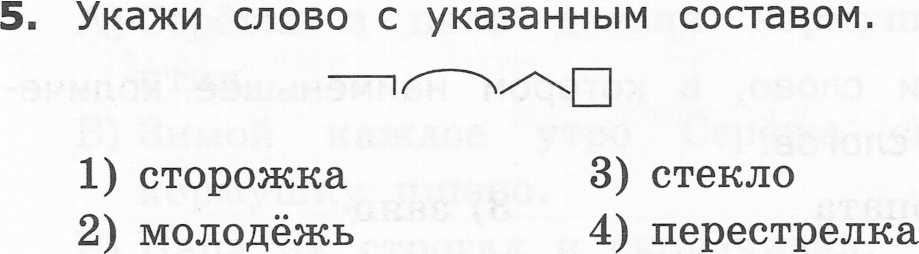 6. Укажи, в каком падеже имена существительные не употребляются с предлогом.1) в винительном падежев творительном падежев именительном падежев дательном падеже7. Раздели текст на предложения. Расставь знаки препинания. Укажи количество предложений в тексте.Стоит влажный но солнечный день по обе стороны дороги зелёные жёлтые и красные кустарники это осень разрисовала листву в разные краски как красиво кругом!3 предложения4 предложения5 предложений6 предложений8. Укажи слово, которое относится к другой части речи.тишинамелкийшустрыйбыстрый9.Выпиши только те слова, в написании которыхпропущен разделительный твёрдый знак (ъ).
в__езд, под	мастерье, в	юга, под__езд, от	явленный, в__ютОтвет:________________________________________10. Из группы слов выпиши имена существительные 2-го склонения.радость, пень, малина, дерево, скрипач, сторожкаОтвет:______________________________________11. Используя слова для справок, составь и запиши распространённое предложение.Птицы улетают.Слова   для   справок:  в,  края,  дальние, перелётные.Ответ:_________________________________________12. Запиши предложения так, чтобы получился связный текст? Составь предложения из слов каждой строчки.A)	Каждое утро Костя выносил птицам свежий корм.Б) Однажды у кормушки  мальчик увидел синичку.B)	Она лежала на снегу, как мёртвая.
Г) Стояли трескучие морозы.домой, принёс, и, птичку, поместил, в, клетку, Костяглаза, синичка, открыла, вдругмальчик, в5 поставил, коноплёй, клетку, с,чашку________________________________________________________________________________________________________________________________________________________________________________________________________________________________________________________________________________________________________ВАРИАНТ   101.Укажи слово, в котором наименьшее количество слогов.Портрет                           3)яблокоГазета                              4)фамилия2.	Укажи, какая орфограмма пропущена в словах.пиро	ки, теле	ка, ме	ки, бума	кабезударная гласная в корне слова, проверяемая ударениемнепроверяемая гласная в корне слованепроизносимая согласнаяпарная согласная3.	Укажи   вариант,   в   котором   верно   указаны пропущенные буквы.Люда    и    бабушка    вместе    собирают яго__ки и варят сла___кие компоты. Петяс  дедушкой  плавают  на ло___ке  и  ловят ры	ку.д,	т,	т, бд,	д,	д, бд,	д,	т, пт,	т,	т, б4. Укажи  имя существительное,  которое нельзя поставить во множественное число.кинокамера	3) фильмсъёмка	4) кино5. Укажи слово с указанным составом,перелесокветкаголосокгородской6. Укажи, в каком падеже имена существительные отвечают на вопросы кем? чем?1)	в родительном падеже3)	в именительном падеже2)	в дательном падеже4)	в творительном падеже7. Раздели текст на предложения. Расставь знаки препинания. Укажи количество предложений в тексте.Солнце уже садилось за горизонт его лучи мягко освещали и лес и озеро хорошо было кругом с песчаного берега доносились детские голоса это мальчики пошли на вечернюю рыбалку»3	предложения4	предложения5	предложений6	предложений8. Укажи слово, которое относится к другой части речи.ятыдедмы9.  Выпиши только те слова, в написании которых пропущен разделительный твёрдый знак (ъ).об	явление, с	ехал, у	езжает, б	ёт,с	ёжился, за	явлениеОтвет:10. Из группы слов выпиши имена существительные 3-го склонения.мышь,   дверь,   зверь,   кость,   полночь, букварьОтвет:11. Используя слова для справок, составь и запиши распространённое предложение.Роса переливается.Слова   для   справок:   блеском,   изумрудным.Ответ:12. Запиши предложения так, чтобы получился связный текст? Составь предложения из слов каждой строчки.A)	Весеннее солнце пригрело землю.Б) С  пригорков  побежали  говорливые  ручейки.B)	Под   лучами   солнца   зазвенела   весёлая
капельоГ) Совсем скоро на полях появятся первые всходы пшеницы.на, весело, ветку, синички, перелетают, с, веткичервяков, деревьев, в9 коре, ищут, ониродину, и, журавли, в, эти, возвращаются, весенние, дни, наОтвет: